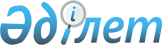 О ставках платы за загрязнение окружающей среды на 2007 год
					
			Утративший силу
			
			
		
					Решение Маслихата Северо-Казахстанской области от 21 декабря 2006 года N 27/6. Зарегистрировано Департаментом юстиции Северо-Казахстанской области 19 января 2007 года N 1638. Утратило силу - решением Северо-Казахстанского областного маслихата от 26 сентября 2011 года N 38/16      Сноска. Утратило силу - решением Северо-Казахстанского областного маслихата от 26.09.2011 N 38/16      В соответствии со статьей 462 Кодекса Республики Казахстан "О налогах и других обязательных платежах в бюджет" и п.п. 2 п. 1 ст. 6 Закона Республики Казахстан от 23 января 2001 года N 148 "О местном государственном управлении в Республике Казахстан" областной маслихат  РЕШИЛ: 

      1. Установить ставки платы за загрязнение окружающей среды на 2007 год по Северо-Казахстанской области согласно приложению 1,2. 

      2. Настоящее решение вводится в действие по истечении 10 календарных дней после дня его официального опубликования.       Председатель ХХҮІІ сессии      Секретарь  

      областного маслихата           областного маслихата 

                                   Приложение №1 

                                            к решению XХҮІI сессии 

                                          областного маслихата 

                                             от 21 декабря 2006 года 

                            N 27/6    СТАВКИ 

платы за загрязнение окружающей среды  на 2007 год 

по Северо-Казахстанской области       1. За выбросы в атмосферу загрязняющих веществ 

      от стационарных источников  252 тенге/за условную тонну 

      2. За выбросы в атмосферу загрязняющих веществ передвижными       источниками (автомобилями, дорожно-строительной, 

      сельскохозяйственной техникой, тепловозами, речными судами)       при сжигании 1 тонны автомоторного топлива:       

              3. За сбросы загрязняющих веществ в окружающую среду 

  - водоемы и накопители  11905  тенге/за условную тонну 

      4. За размещение в природной среде 1 тонны отходов производства и потребления на полигонах, накопителях,      санкционированных свалках и специально отведенных местах: 

      5. За размещение в природной среде 1 тонны  нетоксичных горных отходов: Сноска. Пункт 5 в редакции решения маслихата Северо-Казахстанской области от 4 августа 2007 года  N 32/2 

                                        Расчеты к приложению 1 

                                       решения XXҮІI сессии 

                                       областного маслихата 

                                от 21 декабря 

                                   2006 года N 27/6  РАСЧЕТ 

ставок платы за загрязнение окружающей среды на 2007год 

по Северо-Казахстанской област       Во исполнение ст. 462 Кодекса Республики Казахстан "О налогах и других обязательных платежах в бюджет", статьи 8 и статьи 29 Закона РК от 15 июля 1997 года N 160 "Об охране окружающей среды"»и приказа Министра охраны окружающей среды Республики Казахстан от 4 ноября 2006 года N№295 П "Об утверждении базовых ставок за загрязнение окружающей среды на 2007 год", зарегистрированный в Министерстве юстиции 1 ноября 2006 года за N№4443, ставки платы за загрязнение окружающей среды на 2007 год рассчитываются путем корректировки утвержденных маслихатами ставок платы на 2006 год на прогнозный индекс потребительских цен.  

  CТАВКИ 

платы за загрязнение окружающей 

среды на 2006 год       по Северо-Казахстанской области, рассчитаны уполномоченным органом по вопросам охраны окружающей среды и утверждены решением ХХІ сессии областного маслихата от 06.12.2005 года N 21/3.  

  СТАВКИ ПЛАТЫ 

за загрязнение окружающей среды на 2006 год       по Северо-Казахстанской области 

      Вид загрязнения:       1. За выбросы в атмосферу загрязняющих веществ 

      от стационарных источников  238 тенге/за условную тонну 

      2. За выбросы в атмосферу загрязняющих веществ передвижнымиB источниками (автомобилями, дорожно-строительной,      сельскохозяйственной техникой, тепловозами, речными судами) при сжигании 1 тонны автомоторного топлива: 

      бензина неэтилированного, этилированного  360 тенге 

      дизельного топлива  570  тенге 

      сжиженного газа  323  тенге 

      3. За сбросы загрязняющих веществ в окружающую среду 

      - водоемы и накопители  11231  тенге/за условную тонну 

      4. За размещение в природной среде 1 тонны отходов 

      производства и потребления на полигонах, накопителях, 

      санкционированных свалках и специально отведенных местах:       V класса токсичности    97 тенге        

      IV класса токсичности   196  тенге 

      III класса токсичности  391 тенге 

      II класса токсичности   1562 тенге 

      I класса токсичности    3124  тенге       5. За размещение в природной среде 1 тонны нетоксичных горных отходов: 

      вскрышные породы  7  тенге       Прогнозный индекс потребительских цен на 2007 год в соответствии с постановлением Правительства Республики Казахстан от 25 августа 2006г. N 822 "О среднесрочном плане социально-экономического развития Республики Казахстан на 2007-2009 годы" составляет 106%.  

  СТАВКИ 

платы за загрязнение окружающей среды на 2007 год 

по Северо-Казахстанской области с учетом прогнозного 

индекса потребительских цен в размере 106 %:       1. За выбросы в атмосферу загрязняющих веществ 

      от стационарных источников  252 тенге/за условную тонну 

      2. За выбросы в атмосферу загрязняющих веществ передвижными источниками (автомобилями, дорожно-строительной, сельскохозяйственной техникой, тепловозами, речными судами) при сжигании 1 тонны автомоторного топлива: 

      3. За сбросы загрязняющих веществ в окружающую среду 

      - в водоемы и накопители  11905  тенге/за условную тонну 

      4. За размещение в природной среде 1 тонны отходов производства и потребления на полигонах, накопителях, санкционированных свалках и специально отведенных местах:  

      5. За размещение в природной среде 1 тонны  нетоксичных горных отходов:   

                                  Приложение 2 

                                            к решению XХҮІI сессии 

                                          областного маслихата 

                                             от 21 декабря 2006 года 

                            N 27/6 

 

       Перечень ставок платежей за 

загрязнение окружающей среды на 2007 год 

                                                                        Расчеты к приложению 2 

                                           решения XXҮІI сессии 

                                           областного маслихата 

                                           от 21 декабря 2006 года 

                                           N 27/6  Расчет перечня ставок платежей за загрязнение окружающей среды на 2007 год       Перечень ставок платежей за загрязнение окружающей среды на 2007 год расчитываеся путем корректировки утвержденных решением ХХІ сессии областного маслихата от 6 декабря 2005 года N№21/3 перечня ставок платежей на 2006 на прогнозный индекс потребительских цен 2007 года.  

  Перечень ставок платежей за загрязнение 

окружающей среды на 2006 год 

Прогнозный индекс потребительских цен на 2007 год в соответствии с постановлением Правительства Республики Казахстан от 25 августа 2006 г. N 822 "О среднесрочном плане социально-экономического развития Республики Казахстан на 2007-2009 годы" составляет 106 %. 
					© 2012. РГП на ПХВ «Институт законодательства и правовой информации Республики Казахстан» Министерства юстиции Республики Казахстан
				бензина неэтилированного, этилированного 3 82 тенге дизельного топлива 604 тенге сжиженного газа 3 42 тенге V класса токсичности 103 тенге IV класса токсичности 208   тенге III  класса токсичности 415 тенге II класса токсичности 1 656 тенге I класса токсичности 3 311  тенге вскрышные породы 6 , 4 тенге хвосты обогащения 11,0 тенге бензина неэтилированного, этилированного 3 82 тенге дизельного топлива 604 тенге сжиженного газа 3 42 тенге V класса токсичности 103 тенге IV класса токсичности 208   тенге III  класса токсичности 415 тенге II класса токсичности 1 656 тенге I класса токсичности 3 311 тенге вскрышные породы 8 тенге Выбросы в атмосферу Выбросы в атмосферу №пп Наименование загрязняющих веществ (ЗВ) Наименование загрязняющих веществ (ЗВ) зола 954 диоксид серы 1 908 оксид углерода 32 диоксид азота 2 385 оксид азота 1 590 зола мазутная 47 700 пыль угольная 636 соединение кремния 4 770 фториды 3 180 оксиды хрома 63 600 фтористый водород 19 080 оксиды железа 2 385 бензин 64 формальдегид 31 800 Сбросы загрязняющих веществ в окружающую среду при продувке озера Белое Сбросы загрязняющих веществ в окружающую среду при продувке озера Белое Взвешенные вещества 296 Фтор 7 899 БПКп 1 975 Нитраты 148 Хлориды 20 Сульфаты 59 Натрий+Калий 35 Кальций 33 Магний 118 Железо 59 243 Нитриты 74 054 Ам. солевой 11 849 Минерализация 6 Медь 269 288 Нефтепродукты 118 487 Мышьяк 118 487 Никель 592 434 Цинк 592 434 размещение отходов размещение отходов золошлаки 16 Наименование загрязняющих 
веществ 
Предложение по ставкам  
на 2006 год тенге/тонн 
Выбросы загрязняющих веществ в атмосферу 
зола 900 диоксид серы 1800 оксид углерода 30 диоксид азота 2250 оксид азота 1500 зола мазутная 45000 пыль угольная 600 соединение кремния 4500 фториды 3000 оксиды хрома 60000 фтористый водород 18000 оксиды железа 2250 бензин 60 формальдегид 30000 Сбросы загрязняющих веществ в окружающую среду при продувке озера Белое 
Взвешенные вещества 279,45 Фтор 7452 БПКп 1863 Нитраты 139,74 Хлориды 18,63 Сульфаты 55,89 Натрий+Калий 32,88 Кальций 31,05 Магний 111,78 Железо 55890 Нитриты 69862,5 Ам. солевой 11178 Минерализация 5,59 Медь 254045,45 Нефтепродукты 111780 Мышьяк 111780 Никель 558900 Цинк 558900 Складирование отходов 
золошлаки 15 Перечень 

ставки платежей за загрязнение 

окружающей среды на 2007 год 
выбросы загрязняющих веществ в атмосферу 
№ п.п. наименование ЗВ ставки на 2007 год, тенге/тн (с учетом индекса потребительских цен) 1 зола угольная 954 2 диоксид серы 1 908 3 оксид углерода 32 4 диоксид азота 2 385 5 оксид азота 1 590 6 зола мазутная 47 700 7 пыль угольная  636 8 соединения кремния 4 770 9 фториды  3 180 10 оксид хрома 63 600 11 фтористый водород 19 080 12 оксиды железа 2 385 13 бензин 64 14 формальдегид 31 800 Сбросы загрязняющих веществ в окружающую среду при продувке озера Белое Сбросы загрязняющих веществ в окружающую среду при продувке озера Белое Сбросы загрязняющих веществ в окружающую среду при продувке озера Белое 1 взвешенные вещества 296 2 фтор 7 899 3 БПКп 1 975 4 нитраты  148 5 хлориды 20 6 сульфаты 59 7 натрий+калий 35 8 кальций  33 9 магний 118 10 железо 59 243 11 нитриты 74 054 12 аммоний солевой 11 849 13 минерализация 6 14 медь 269 288 15 нефтепродукты 118 487 16 мышьяк 118 487 17 никель 592 434 18 цинк 592 434 размещение отходов 
1 золошлаки 16 